		Família: vocação e missão		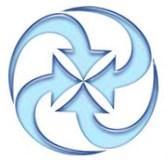 RETIRO ESPIRITUAL			20 a 22 de Fevereiro 2015Comunidade dos Missionários Combonianos - ViseuFicha de InscriçãoNome_____________________________________________________________________ Esposa ____________________________________________________________________   Endereço __________________________________________________________________Cod Postal ________-_____ Localidade _________________________________________E-mail _____________________________________ Telef.__________________________Seminário/Instituto ________________________________INFORMAÇÕES GERAIS Inscrição, alojamento e refeiçõesQuarto Duplo: -  De Sexta-feira (jantar) a Domingo (almoço): 50€ /pessoa | Casal = 100€;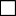 -  De Sábado (almoço) a Domingo (almoço): 36€ / pessoa    | Casal = 72€; Quarto Individual:-  De Sexta-feira (jantar) a Domingo (almoço): 60€ /pessoa; -  De Sábado (almoço) a Domingo (almoço): 46€ / pessoa; Contactos: e-mail: uaaasp@gmail.com| Telem: 96 858 38 21 (depois das 19:00)Pagamento:Por transferência bancária – NIB: 0045 5023 40250785759 95 CCAMPor cheque à ordem da UASPEm numerárioEnvio das inscrições:     - E-mail: uaaasp@gmail.com     - CTT: UASP - A/C: P. Armindo Janeiro                Praça da República, 18 - 2490-498 Ourém